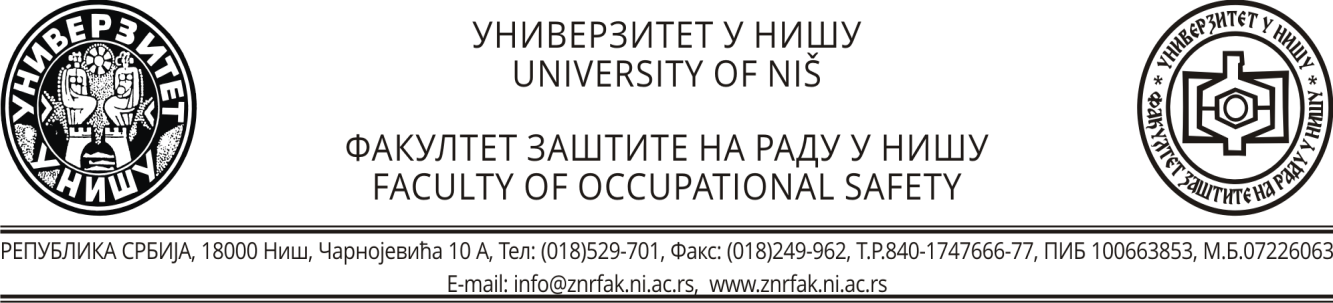 ИНФОРМАЦИЈА О ОБЈАВЉЕНОМ КОНКУРСУ ФАКУЛТЕТА ЗАШТИТЕ НА РАДУ У НИШУФакултет заштите на раду у Нишу је објавио у публикацији Националне службе за запошљавање „Послови“, дана 17. 4. 2019. године, текст конкурса следеће садржине:„Декан Факултета заштите на раду у Нишу, расписује конкурс за избор у звање и заснивање радног односа са пуним радним временом на одређено време једног наставника у звање доцент или ванредни професор за ужу научну област Безбедност и ризик система.Услови су предвиђени Законом о високом образовању, Статутом Универзитета у Нишу, Правилником о поступку стицања звања и заснивања радног односа наставника и Ближим критеријумима за избор у звања наставника Универзитета у Нишу у пољу Техничко-технолошких наука и Статутом Факултета заштите на раду у Нишу. Кандидати подносе: пријаву са биографијом, попуњени образац о испуњености услова за избор у звање наставника (за попуњавање обрасца обратити се Факултету), оверену фотокопију дипломе о високом образовању, оверену фотокопију дипломе о научном степену доктора наука, списак научних и стручних радова и саме радове на адресу: Факултет заштите на раду у Нишу, ул. Чарнојевића 10а, у року од 15 дана од објављивања конкурса. 	Непотпуне и неблаговремене пријаве неће бити разматране.“        	          Д Е К А Н      		       ФАКУЛТЕТА ЗАШТИТЕ НА РАДУ У НИШУ  	            Др Момир Прашчевић, ред. проф.